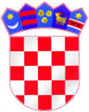 Osnovna škola Augusta CesarcaII. Ferenčica 9a10 000 Zagrebtel: 01/2451-967fax: 01/2450-128e-mail:acesarca@os-acesarca-zg.skole.hrKLASA: 003-06/21-01/22
URBOJ: 251-155-21-01-1
U Zagrebu 28. listopada 2021.Z A K LJ U Č C I s Četvrte sjednice Školskog odbora održane u četvrtak 28. listopada 2021. godine s početkom u 18:45 u prostorijama Osnovne škole Augusta Cesarca, u uredu ravnateljice, uz poštivanje propisanih epidemioloških mjera dezinfekcije, fizičkog razmaka i nošenja maski.Prisutni:- predstavnici škole: Anita Đurđević, Sanja Irić Šironja- predstavnik vijeća roditelja: Tihana Zidanić Šakota- predstavnici Osnivača: - predstavnik Radničkog vijeća: Maja Vahovec JuranNenazočni: predstavnici Osnivača nisu imenovani do 28. listopada 2021.Ostali prisutni: Tina Kirin, ravnateljicaZapisničar: Anita ĐurđevićPredsjednica Školskog odbora Sanja Irić Šironja otvorila je sjednicu i pozdravila nazočne članove Školskog odbora te odredila zapisničaruku.Predsjedavateljica je na početku konstatirala da sjednici prisustvuje potreban broj članova za pravovaljano odlučivanje. Predložila je sljedeći dnevni red kao u pozivu. P r i j e d l o g  d n e v n o g  r e d a:1. Verifikacija Zapisnika s Treće sjednice Školskog odbora2. Radni odnosi 3. RaznoPrijedlog je Dnevnog reda jednoglasno prihvaćen.Ad 1.)  Verifikacija Zapisnika s Treće sjednice Školskog odboraJednoglasno je donesena sljedećaODLUKA:Školski je odbor usvojio Zapisnik s Treće sjednice Školskog odbora.Ad 2.) Radni odnosi Jednoglasno je donesena sljedećaODLUKA:Školski odbor na prijedlog ravnateljice daje suglasnost za zapošljavanje Petre Mitrović na radnom mjestu učiteljice francuskog jezika na nepuno, neodređeno vrijeme, 18 sati uz probni rok od šest mjeseci u skladu s Procedurom o praćenju i ocjenjivanju probnog rada Osnovne škole Augusta Cesarca i Pravilnikom o radu Osnovne škole Augusta Cesarca te ostalim zakonskim odredbama o radnim odnosima. Jednoglasno je donesena sljedećaODLUKA:Školski odbor na prijedlog ravnateljice daje suglasnost za zapošljavanje Krunoslava Josipa Iliševića na radnom mjestu učitelja engleskog jezika na puno, neodređeno vrijeme, uz probni rok od šest mjeseci u skladu s Procedurom o praćenju i ocjenjivanju probnog rada Osnovne škole Augusta Cesarca i Pravilnikom o radu Osnovne škole Augusta Cesarca te uvjet pripravničkog staža i polaganja stručnog ispita kao i ostalim zakonskim odredbama o radnim odnosima. Jednoglasno je donesena sljedećaODLUKA:Školski odbor na prijedlog ravnateljice daje suglasnost za zapošljavanje Mirke Tadić na radnom mjestu učitelje razredne nastave u programu produženog boravka na puno, neodređeno vrijeme, uz probni rok od šest mjeseci u skladu s Procedurom o praćenju i ocjenjivanju probnog rada Osnovne škole Augusta Cesarca i Pravilnikom o radu Osnovne škole Augusta Cesarca e ostalim zakonskim odredbama o radnim odnosima. Ad 3.) RaznoZaključak: Ravnateljica je obavijestila članice da danas ističu još dva natječaja jer su naknadno stigle suglasnosti Gradskog ureda za obrazovanje. Raspisani su natječaji za radno mjesto učitelja/učiteljice povijesti na nepuno, određeno vrijeme, 32 sata za zamjenu učiteljice Katarine Zajec te radno mjesto učiteljice razredne nastave u programu produženog boravka zbog ovogodišnje odobrene odgojno-obrazovne skupine programa produženog boravka za četvrte razrede na temelju Odluke o ustroju programa produženog boravaka za školsku godinu 2021./2022. Jednako tako kolegica socijalna pedagoginja Jasenka Kuburaš zatražila je sporazumni otkaz tako da se čeka suglasnost za raspisivanje natječaja, a do dobivanja suglasnosti bit će potrebno uposliti stručnu suradnicu do 60 dana ili raspisivanja natječaja. Vijećnica Tihana Zidanić Šakota pitala je što je upućivanje spremačice na ocjenu radne sposobnosti. Ravnateljica je odgovorila da je spremačica još uvijek na bolovanju te joj Odluka Školskog odbora nije mogla biti uručena.Sjednica je završena u 20:30.Zapisničarka:	Anita ĐurđevićPredsjednica Školskog odbora:Sanja Irić Šironja